Katecheza 33   Temat:   Kielich i patena – poświęcone naczyniaW tej katechezie poznasz:-  wydarzenia związane z Ostatnią Wieczerzą (Mt 26,26-28),
-  nazwy naczyń liturgicznych używanych podczas Mszy Świętej.
 – na czym polega konsekracja naczyń liturgicznych, na czym polega medytacja,
–  znaczenie chwil ciszy w liturgii.
- nauczysz się na pamięć słów przeistoczeniaNaczynia do „zadań specjalnych” PATENA - to okrągłe naczynie liturgiczne, zazwyczaj w kształcie talerzyka. 
W czasie Mszy Świętej kapłan kładzie na niej hostię, która staje się Ciałem Chrystusa. Patenę wykonuje się ze szlachetnego metalu – złota albo srebra. Służy do zbierania i ochrony przed znieważeniem cząstek Najświętszego Sakramentu. Po Komunii Świętej jest oczyszczana za pomocą wody i małego lnianego ręczniczka. 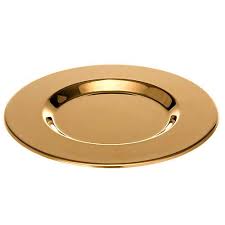 KIELICH – jest określany jako pierwsze i najczcigodniejsze z naczyń liturgicznych. Ewangelie przekazują, że Jezus Chrystus używał kielicha podczas Ostatniej Wieczerzy. Kielich powinien być wykonany z trwałych materiałów i przynajmniej wewnętrznie pozłacany. Otacza się go szacunkiem i utrzymuje w czystości. Przed Mszą Świętą kielich wynosi się z zakrystii i umieszcza na stoliku przy ołtarzu. Podczas przygotowania darów ministranci stawiają go na ołtarzu. 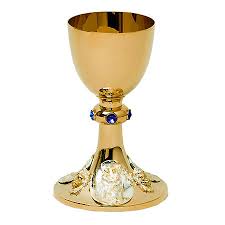 MONSTRANCJA (łac. monstrare – pokazywać) to ozdobne naczynie liturgiczne do wystawiania Najświętszego Sakramentu podczas nabożeństw, adoracji, błogosławieństwa Najświętszym Sakramentem oraz w czasie procesji eucharystycznych. Jej powstanie jest związane z wiarą w obecność Jezusa Chrystusa w konsekrowanej Hostii 
i pragnieniem wpatrywania się w nią. Monstrancję wykonuje się ze szlachetnego metalu (srebra, złota) i często ozdabia drogimi kamieniami. W jej centrum znajduje się mała szklana puszka, w której umieszcza się Hostię. 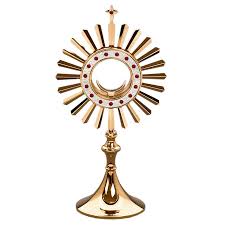 Patenę, kielich i monstrancję, zanim będą miały styczność z Ciałem i Krwią Pana Jezusa, poddaje się KONSEKRACJI (inaczej poświęceniu). Jest to obrzęd,  podczas którego kapłan modli się nad nimi, ofiarowując je Bogu. Od tej chwili mogą być używane TYLKO do przenoszenia, przechowywania i ukazywania Ciała i Krwi Pana Jezusa. Nie można ich użyć do innych celów, gdyż od chwili konsekracji są poświęcone Bogu. Z tego też powodu otaczamy je szacunkiem i czcią. Wykonaj ćw. 1 str. 68 (zeszyt ćwiczeń)Konsekracja chleba i wina  - Patena i kielich używane są w najważniejszych momentach Mszy Świętej.Pierwsza Msza Święta była sprawowana przez Pana Jezusa podczas Ostatniej Wieczerzy.  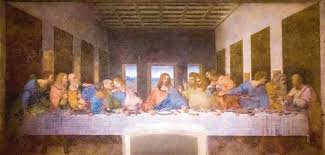 „Jezus wziął chleb i odmówiwszy błogosławieństwo, połamał i dał uczniom, mówiąc: «Bierzcie i jedzcie, to jest Ciało moje». Następnie wziął kielich i odmówiwszy dziękczynienie, dał im, mówiąc: «Pijcie z niego wszyscy, bo to jest moja Krew Przymierza, która za wielu będzie wylana na odpuszczenie grzechów»”. (Mt 26,26-28) „On to, gdy dobrowolnie wydał się na mękę, wziął chleb i dzięki Tobie składając, łamał i rozdawał swoim uczniom, mówiąc: «Bierzcie i jedzcie z tego wszyscy: To jest bowiem Ciało moje, które za was będzie wydane». Podobnie po wieczerzy wziął kielich i ponownie dzięki Tobie składając, podał swoim uczniom, mówiąc: «Bierzcie i pijcie z niego wszyscy: To jest bowiem kielich Krwi mojej nowego i wiecznego przymierza, która za was i za wielu będzie wylana na odpuszczenie grzechów. To czyńcie na moją pamiątkę»”. (Druga modlitwa eucharystyczna) - ze Mszy ŚwiętejWykonaj ćw.  2 i 3  str 69(zeszyt ćwiczeń) , Co to jest konsekracja? 
Które wyrażenia i zdania są podobne w obu tekstach? – Które zdania są identyczne?Słowa, które porównywaliście, to słowa konsekracji chleba i wina. Po raz pierwszy dokonał jej Pan Jezus podczas Ostatniej Wieczerzy, kiedy w obecności apostołów przemienił chleb w swoje Ciało, a wino w swoją Krew. Podczas każdej Mszy Świętej czyni to przez kapłana, który tymi samymi słowami, wypowiadanymi nad chlebem złożonym na patenie oraz nad kielichem z winem dokonuje takiej samej konsekracji. Dzieje się to mocą Ducha Świętego, który przemienia złożone dary w Ciało i Krew Chrystusa.Cisza podczas przeistoczenia -  Jaki dźwięk słyszymy, gdy kapłan podnosi Ciało Pana Jezusa? – Jaką postawę ciała wtedy przyjmujemy? – Dlaczego wtedy klęczymy? – Dlaczego jest to najważniejszy moment Mszy Świętej? Po wypowiedzeniu słów konsekracji nad chlebem kapłan ukazuje Ciało Pana Jezusa wiernym. Towarzyszy temu dźwięk dzwonka lub gongu, który wzywa do adoracji w ciszy Najświętszego Sakramentu. Następnie kapłan przyklęka, po czym wypowiada słowa konsekracji nad kielichem z winem i ukazuje go wiernym. W tym czasie również słyszymy dźwięk dzwonka wzywający nas do adoracji w ciszy. Podczas konsekracji chleba i wina, inaczej nazywanej przeistoczeniem, przyjmujemy postawę klęczącą. Wyrażamy w ten sposób nasze uniżenie wobec Chrystusa ukrytego w chlebie i winie. Jest to także znak adoracji Boga i pokornej prośby. W tym momencie patrzymy na podniesioną Hostię, która staje się Ciałem Chrystusa, i na kielich z winem, które staje się Jego Krwią; wpatrujemy się w samego Boga. Wtedy też zachowujemy ciszę. – Czemu służą te momenty ciszy? – W jaki sposób możemy się wtedy modlić? Cisza pomaga nam otworzyć się na Boga. Człowiek, który potrafi milczeć, może naprawdę spotkać się z Bogiem. Takie otwieranie się, wpatrywanie się w Boga i słuchanie Go nazywamy medytacją. Medytacja chrześcijańska –: Słowo „medytacja” pochodzi od łacińskiego słowa meditatio i oznacza „rozmyślanie, zastanawianie się, zaprawianie się w czymś, a nawet naśladowanie”. Chrześcijanin, medytując, słucha tego, co mówi Bóg. Do tego konieczna jest cisza, która prowadzi nas do spotkania z Bogiem i doświadczenia Jego obecności. Podczas każdej Eucharystii jesteśmy zaproszeni do medytacji. Szczególnym czasem na taką osobistą modlitwę jest chwila ciszy, która następuje po udzieleniu Komunii ŚwiętejSzczególną okazją do cichej adoracji jest wystawienie Najświętszego Sakramentu, kiedy możemy dłużej wpatrywać się w oblicze Chrystusa. Ciało Pana Jezusa jest wówczas umieszczane w monstrancji i stawiane na ołtarzu. To jest czas, w którym możemy doświadczyć obecności Boga i Jego bliskości. Możemy opowiedzieć Jezusowi o wszystkim, co nas boli i cieszy, a także słuchać tego, co On ma nam do powiedzenia. Adoracja Najświętszego Sakramentu otwiera nasze serca na Boga i na drugiego człowieka. Dzięki przebywaniu w obecności Pana Jezusa stajemy się łagodni, wyrozumiali i delikatni.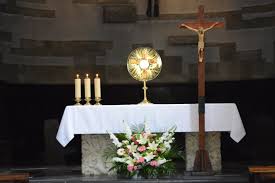 Wykonaj ćw. 4 str 69 (zeszyt ćw.) 4. Modlitwa po Komunii Świętej –Komunia Święta to najważniejsze spotkanie z Jezusem. Po przyjęciu Jego Ciała następuje chwila przebywania z Nim sam na sam w ciszy serca. Możemy zwrócić się do Jezusa własnymi słowami lub skorzystać z książeczki do nabożeństwa, w której znajdziemy modlitwę po Komunii Świętej.Po przyjęciu Ciała Pana Jezusa w Komunii Świętej powinniśmy uświadomić sobie, że On w nas przebywa. Możemy Mu dziękować, wyrażać swoją miłość i uwielbiać Go. Jezus obecny w nas chce pomagać nam w przezwyciężaniu pokus i dążeniu do spotkania się z Nim w niebie. Możemy też słuchać w milczeniu, co Pan Jezus chce nam powiedzieć. Możemy także, pełni pokoju, cieszyć się z Jego obecności. Każdy z nas przeżywa to spotkanie inaczej. To umiem i znam:Patena, kielich i monstrancja to naczynia liturgiczne, które służą do przenoszenia, przechowywania i ukazywania Ciała i Krwi Pana Jezusa. Poddaje się je konsekracji (inaczej poświęceniu), podczas której kapłan modli się nad nimi, ofiarowując je Bogu. Nie można ich używać do innych celów, gdyż od chwili konsekracji są po- święcone Bogu. Z tego też powodu otaczamy je szacunkiem i czcią. „Bierzcie i jedzcie z tego wszyscy: To jest bowiem Ciało moje, które za was będzie wydane”.  „Bierzcie i pijcie z niego wszyscy: To jest bowiem kielich Krwi mojej nowego 
i wiecznego przymierza, która za was i za wielu będzie wylana na odpuszczenie grzechów. To czyńcie na moją pamiątkę” - Naucz się na pamięć słów przeistoczenia.